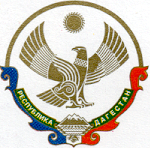                                        Р Е С П У Б Л И К А   Д А Г Е С Т А нМУНИЦИПАЛЬНОЕ казенное  ДОШКОЛЬНОЕ  ОБРАЗОВАТЕЛЬНОЕ УЧРЕЖДЕНИЕ«ДЕТСКИЙ сад «Радуга» Адрес: 368155, Республика Дагестан, Казбековский район, с. Ленинаул      dadaeva_as@mail.ruСписок наставляемых с определением тематики совместной деятельности с наставником;по тематике: «Организация педагогической деятельности»1. Закрепить с «23» января 2023 г. по «23» января 2024 г.наставническую пару:1.1 Мусаева А.А-воспитатель (наставник);1.2 Атаева М.М - воспитатель (наставляемый).       Лахитова Э.М. - воспитатель (наставляемый).2. Закрепить с «23» января 2023 г. по «23» января 2024 г.наставническую группу:2.1 Занкиева А.И. - воспитатель (наставник);2.2 Алисултанова Р.Т – воспитатель (наставляемый);2.3  Жамалдинова Х.А.- воспитатель(наставляемый).